Bataakewol Matinol Maandirɗum ArendeereJinnaado maalla kalfinaado _____________________________ (Windu inde jaangoowo o: ),Ɓingel mooɗon maandiraama ko jangoowo Inglisiya. Jaangoowo ekkitoowo Inglisiya lati jaangowo je (1) je mari wolde feere je o ɓuri wolwugo ha saare je wonay Inglisiya be (2) mari haaje ekkitolji be wallende ngam huwugo be boɗɗe ha jangirde. Min sallini emmolji feere do wolde e Lartoowo Aandal Wolde Inglisiya Ohio (OELPS) ngam fammugo be boɗɗe gandal Inglisiya ɓingel mooɗon gal nanugol, wolwugol, jangugol be windugol. Nda sappinolji jangoowo mooɗon fu: 
JANGIRDE ƊON WINDA MAALLA JOKKA OELPS BATAAKEWOL JANGOOWO FEEREEJO (IRS)Bana ekkitoowo Inglisiya, ɓingel mooɗon suɓotoo ngam wallende gal jahargal ekkitol wolde Inglisiya. Jaahargal ngu ɗon walla ɓingel mooɗon nder waawande ekkitol wolde Inglisiya e ayna yo'o ɓe foti huwida ha nder kuɗe cuuɗi jangirde. Bataakewol ndu ɗon limtina ta'irde Inglisiya ɓingel mon be jaahargal je ɗon woni ngam wallugo mo nder kugal mako ha jangirde.Jaahargalji ndu yiɗi wallugo jangooɓe je ɗon mari woldeji feere-feere ɓesda gandal maɓɓe gal nanugol, wolwugol, jangugol e windugol be Inglisiya. Jaahargalji distrik je limti ndu wondi ngam wallugo ɓingel mon ɓeyda gandal mako nder ekkitol wolde heɓa o yahida yeeso nder jangirde mako:
JANGIRDE ƊON WAHLITA LIMTOL JAAHARGALJI MAALLA DABAREEJI LES NDU TO WOODI NAFUDEJaahargal Ekkitol Ɓesdaare Inglisiya tanJaahargal Ekkitol Ɓesdare Wolde ƊiɗiJaahargal Wolde ƊiɗiEkkitolji Kuje be Inglisiya ha ton bana Wallende Wolde Ɗiɗaɓre Jaahargal Yottooɓe keeseJaahargal Ekkitol je FadottoJaahargal Dabare Taskiti maalla Ɗiɗi Feloore, Aynol be Wallende JangirdeFeere: Kala jaahargal fu limtoto ha nder bataakewol sappinol ha timminol deftere ndu. Ha ɓesdugo do ɓantugo aandalji wolde Inglisiya, jaahargal wallan ɓingel mon heɓa gandal je yahidata be duuɓi mako be suudu mako, yahde e wurtol mako nder jangirde. 
Jangoɓe limtotto bana nder geeɓe ekkitooɓe Inglisiya sey to ɓe jokki ta'irde Gandal do kujeeji fu. Ndu maandotto gal Lartol Aandal Wolde Inglisiya Ohio (OELPA) je sallata ha   spring hittande fu . Ekkitooɓe Inglisiya ɗon sappina wawande do kujeeji fu gal keɓugo toɓɓe 4 maalla 5 ha nder ta'irdeji nayo fu je larni lartol (nanugol, wolwugol, jangugol be windugol). 
Ɓurna jangooɓe wartan waawooɓe ha Inglisiya  e wurta nder jaahargal amin ha nder WINDU TOƁE JAAHARGAL duuɓi . To bana wurti nder jaahargal ndu, ekkitol jangoowo mooɗon tokkitan be aynol fadol ha nder duuɓi ɗiɗi ngam faamugol to o mari haaje wallende feere. Ha WINDE HITAANDE JANGIRDE, WINDE LIMTOL WURTOL DUUƁI 4 nder temeeɗe ha jangooɓe jangirde suudu tataɓreɓ je suɓotoo ngam jaahargal ekkitol wolde Inglisiya ha INDE JANGIRDE je wurti ha nder duuɓi 4 be WINDE LIMTOL WURTOL DUUƁI 5 nder temeeɗe ha kunde jangooɓe ngu je wurti ha ɓaawo hitaande woore je ɓesdotto.
Min ɗon sembitina wondugo ɓingel mooɗon ha nder jaahargal ekkitol wolde Inglisiya. Min ɗon ewna mon ngam ekkitugo kujeeji jur do nafitirki jaahargal ngu. Useni ngewte be amin maalla ngile amin ngam ngewtugo do yahde ekkitol wolde Inglisiya be kugal jangirde ɓingel mooɗon.WINDU INDE GOƊƊO WINDU LAMBA JE FOOTI JOKKA WINDU LAMBA EMAIL JE FOOTI JOKKAKo to jangirde amin ɗon mari balare ngam wallugo ɓikkon je ɗon ekkita Inglisiya, footi on sala mala suɓɓa wurtinugo ɓingel moɗon nder jaahargal ekkitoowo Inglisiya maalla kuɗe feereejo ha nder jaahargal ngu. To bana on wurtini ɓingel mon ha nder jaahargal ekkitol Inglisiya maalla kuɗe feereejo, ɓingel mooɗon wonan be maandirɗum ekkitoowo Inglisiya. Jangirde hoosi hasdye waɗugo yaɓɓordeji kanduɗum je Hoore VI je Umrore Jarfuji Jeyaaɗo 1964 wi'i e kuɗe kanduɗum ngu je Umroore Sa'a Kalkal nder Ekkitol je 1974 wi'i ngam hokkugol ha jangooɓe EL nastirde ha nder jaahargalji ekkitol (20 U.S.C. geeɓeeji 1703[f], 6312[e][3][A][viii]).Mi ɗon faama matinolji ndu e jarfi ngam ɓingel am waɗa kuɗe wolde Inglisiya. 	Mi ɗon faama matinolji ndu e yiɗi ngewtugol be huwoɓe distrik do haɗugol ɓingel am huwida nder jaahargalji je ɗon limti ha do ndu. Mi nanata wolde je ɗon limti ha do ndu e mi mari haaje wallende be limtol gal wolde feere do ko larni matinolji ndu.	(Inde Jinnaado /Kalfinaado )(Siññinde jinnaado /Kalfinaado)			Taariih (Lewru/Ñalnde /Hitaande)Ekkitooɓe Inglisiya je tokkitotto Bataakewol Matinol MaandirɗumJinnaado maalla Kalfinaado _____________________________ (Windu inde jangoowo o),Ha hitaande fu, min emmotto sey en larta gandal ɓingel mooɗon e matina mon do wawande ɓingel mooɗon ha Inglisiya. Do sappinolji Lartol Gandal Wolde Inglisiya Ohio, ɓingel mooɗon ɗon tokkita wondugo bana ekkitoowo Inglisiya. Nda sappinolji jangoowo mooɗon fu: 
WINDE MAALLA JOKKE OELPA BATAAKEWOL JANGOOWO FEEREEJOBana ekkitoowo Inglisiya, ɓingel mooɗon suɓotoo ngam wallende gal jaahargal ekkitol wolde Inglisiya. Jaahargal ngu ɗon walla ɓingel mooɗon nder wawande ekkitol wolde Inglisiya e ayna yo'o ɓe foti huwida ha nder kuɗe cuuɗi jangirde. Bataakewol ndu ɗon limtina ta'irde Inglisiya ɓingel mon be jaahargal je ɗon woni ngam wallugo mo nder kugal mako ha jangirde.Jaahargalji Ekkitoowo Inglisiya ndu yiɗi wallugo jangooɓe je ɗon mari woldeji feere-feere ɓesda gandal maɓɓe gal nanugol, wolwugol, jangugol e windugol be Inglisiya. Jaahargalji distrik je limti ndu wondi ngam wallugo ɓingel mon ɓesda gandal mako nder ekkitol wolde heɓa o yahida yeeso nder jangirde mako:
SAANJA LIMTOL JAAHARGALJI MAALLA DABAREEJI LES NDU TO WODI NAFUDAJaahargal Ekkitol Ɓesdare Inglisiya tanJaahargal Ekkitol Ɓesdare Wolde ƊiɗiJaahargal Wolde ƊiɗiEkkitolji Kuje be Inglisiya ha ton bana Wallende Wolde Ɗiɗaɓre Jaahargal Yottoɓe keeseJaahargal Ekkitol je FadottoJaahargal Dabare Taskiti maalla ƊiɗiFeelore, Aynol be Wallende JangirdeFeere: Kala jaahargal fu limtoto ha nder bataakewo sappinol ha timminol deftere ndu. Ha ɓesdugo do ɓantugo aandalji wolde Inglisiya, jaahargal wallan ɓingel mon heɓa gandal je yahidata be duuɓi mako be suudu mako, yahde e wurtol mako nder jangirde. Jangooɓe limtotto bana nder geeɓe ekkitooɓe Inglisiya sey to ɓe jokki ta'irde Gandal do kujeji fu. Ndu maandotto gal Lartol Gandal Wolde Inglisiya Ohio (OELPA) je sallata ha ndungu hittande fu. Ekkitooɓe Inglisiya ɗon sappina waawande do kujeji fu gal keɓugo toɓe 4 maalla 5 ha nder ta'irdeji nayo fu je larni lartol (nanugol, wolwugol, jangugol be windugol). 
Ɓurna jangoɓe wartan waawooɓe ha Inglisiya  e wurta nder jaahargal amin ha nder WINDU TOƁƁE JAAHARGAL duuɓi . To bana wurti nder jaahargal ndu, ekkitol jangoowo mooɗon tokkitan be aynol fadol ha nder duuɓi ɗiɗi ngam faamugol to o mari haaje wallende feere. Ha WINDE HITAANDE JANGIRDE, WINDE LIMTOL WURTOL DUUƁI 4 nder temeɗe ha jangooɓe jangirde suudu tataɓreɓ je suɓotoo ngam jaahargal ekkitol wolde Inglisiya ha INDE JANGIRDE je wurti ha nder duuɓi 4 be WINDE LIMTOL WURTOL DUUƁI 5 nder temeeɗe ha kunde jangooɓe ngu je wurti ha ɓaawo hitaande woore je ɓesdotto.
Min ɗon sembitina wondugo ɓingel mooɗon ha nder jaahargal ekkitol wolde Inglisiya. Min ɗon ewna mon ngam ekkitugo kujeji jur do nafitirki jaahargal ngu. Useni ngewte be amin maalla ngile amin ngam ngewtugo do yahde ekkitol wolde Inglisiya be kugal jangirde ɓingel moɗon.WINDU INDE GOƊƊO WINDU LAMBA JE FOOTI JOKKA WINDU LAMBA EMAIL JE FOOTI JOKKAKo to jangirde amin ɗon mari balare ngam wallugo ɓikkon je ɗon ekkita Inglisiya, foti on sala maalla suɓa wurtinugol ɓingel mooɗon nder jaahargal ekkitoowo Inglisiya maalla kuɗe feerejo ha nder jaahargal ngu. To bana on wurtini ɓingel mon ha nder jaahargal ekkitol Inglisiya mala kuɗe feerejo, ɓingel moɗon wonan be maandirɗum ekkitoowo Inglisiya. Jangirde hoosi hasdye waɗɗugo yaɓɓordeji kanduɗum je Hoore VI je Umrore Jarfuji Jeyaaɗo 1964 wi'i e kuɗe kanduɗum ngu je Umrore Sa'a Kalkal nder Ekkitol je 1974 wi'i ngam hokkugol ha jangooɓe EL nastirde ha nder jaahargalji ekkitol (20 U.S.C. geeɓeji 1703[f], 6312[e][3][A][viii]).Mi ɗon faama matinolji ndu e jarfi ngam ɓingel am waɗa kuɗe wolde Inglisiya. 	Mi ɗon faama matinolji ndu e yiɗi ngewtugol be huwoɓe distrik do haɗɗugo ɓingel am huwida nder jaahargal Ekkitoowo Inglisiya ndu. Mi nanataa wolde je ɗon limti ha do ndu e mi mari haaje wallende be limtol gal wolde feere do ko larni matinolji ndu.	(Inde Jinnaado /Kalfinaado)(Siññinde jinnaado /Kalfinaado)			 Taariih (Lewru/Ñalnde/Hitaande) Limtol do Ekkitol Wolde JaahargaljiEkkitol Ɓesdare Inglisiya tan: Jaahargal je taskitti ngam wallugo jangooɓe wolde Inglisiya je mari haaje ekkitol feerejo ngam o ɗon aandi tan wolde je wonay Inglisiya e bo'o ekkitol ha jangirde be naange wonay be wolde mako. Sappinolji dabare ekkitolji je ndokkaama ha nder jaahargal ndu lati Inglisiya bana ekkitolji Wolde Ɗiɗaɓre (ESL), kuɗe foɗɗugo gal ekkitol, ekkitolji je feereejo (bana ekkitol limgal je ɗon taski ngam ta'irde waawande Inglisiya ha jangooɓe ekkitooɓe Inglisiya), be wallende je hokkaama gal yimɓe ESL ha nder suudu jangirde arandeere (hawti nder ton). (235023)Jaahargal Ekkitol Inglisiya je Taskitti maalla ESL: Jaahargal ndu yiɗi ekkitinugo aandalji wolde Inglisiya heɓa ekkitoowo Inglisiya hisa ha nder Jaahargal Dabare Taskiti be Inglisiya tan. Janginooɓe ɗon mari gandal feereejo ngam humtugo haajeeji ekkitooɓe Inglisiya, je ɗon mari maandirɗum gandal ɗiɗi mala ESL e/maalla ekkitol be aandalji kanduɗum nder laahal ekkitol Inglisiya Ekkitowo bana arandere wolde. Inglisiya lati wolde jangirde. (235023)Ekkitolji kujeeji je hawtama be wallende : Wallende be wolde ndu footi ewnotto Laahal Lartol Ekkitol Fadotto (SIOP), je taskaama bana ekkitol jangirde Inglisiya (SDAIE), maalla ekkitol fadotto. Janginooɓe Inglisiya ha ekkitooɓe fu aandi ɗum, huwidugo be dabareji kugal, ekkitugo kuɗe be dabareji cuuɗi jangirde ha kujeji jangirde bana siyasa ɓaantugo wolde, ko woni ha ton, dabareji faamu be ekkitolji. Inglisiya lati wolde jangirde. (235019)Ekkitol Inglisiya Fadotto: Dabare ekkitol je ɗon nder jaahargal ekkitol be Inglisiya je footi jangoɓe ekkitooɓe nana. Ha nder suudu jangirde fadol, janginooɓe ɗon huwa be kugal ɓandu, wallende gal gite be wakere ekkitugol wolde ngam aandugo ngewte ɓaantol limgal, siyaasa, ummatoore, ekkitolji feere. (235019)Ekkitol Ɓesdaare Wolde ɗiɗi: Jaahargal je taskitti ngam wallugo jangooɓe wolde Inglisiya je mari haaje ekkitol feereejo ngam o ɗon aandi tan wolde, sey kadi ndokka ɗum be wolde jangooɓe man. Sappinolji dabareji jangirde je ndokkaama ha nder jaahargalji lati ekkitolji jangirde wolde ɗiɗi je janginotto gal janginoowo be gandal wolde ɗiɗi (bana ekkitol limgal je janginaama ɗiɗi fu be Inglisiya e España), maalla fistaare ko woni ner ekkitol be wolde dayinki jangooɓe gal walloowo jangirde je waawi wolde ɗiɗi. Jangooɓe ha nder jaahargal ndu footi huwida be ekktitolji jaangirde Inglisiya tan (bana ekkitol ESL) ha nger wakati seeɗa nder ñaloomaare. (235025)Jaahargal Wolde Ɗiɗi Ha nder jaahargal ndu, je mbiyoto bo'o nastirde gal laabi ɗiɗi, ekkitooɓe Inglisiya be jangooɓe je wonay ekkitooɓe Inglisiya ɗon keɓa ekkitol be Englisiya be wolde je wonay Inglisiya. Jaahargal Wolde Ɗiɗi ɗon hokka wolde je ɗon aandin be ekkitol jangirde ha jangooɓe je mari Inglisiya bana wolde dayinki maɓɓe be ɓe'en je maray Inglisiya bana wolde dayinki maɓɓe ngam ɓantugo gandal jangirde maɓɓe, aranol be ɗiɗaɓol waawande, be faamugol gikku asli feere-feere. (235017)Yottooɓe keese: Jaahargal Yottooɓe keese ɗon feere, bana dabareeji je ɗon jogi ko ɗon taski ngam humtugol haajeeji jangirde be ɓaantol yottooɓe keese je nasti lesdi. Bana wi'ugo, jangooɓe ɗon hoosa jaahargalji hideko nastinugo  jaahargalji je ɗon aandin (bana sappinol, jaahargalji ɓaantol wolde Inglisiya maalla jangirdeji aranol be wallende ESL). (235021)Jaahargalji feereJaahargalji Ekkitoowo Inglisiya Feere je nastay ha nder limgal jaahargal ekkitoowo Inglisiya. Larni Feloore, Aynol be Wallende Jangirde: Bana ko moy yardi, kuɗe je ɗon taskitti ha kunde janginooɓe be anduɓe ngam keɓugol matinolji be dabareeji ngam wallugol ekkitooɓe Inglisiya, bana ummatoore, gooto gooto e bana ekkitooɓe wolde. Tawretaji wawande wolde Inglisiya ɗon humta haajeeji ɓikkon nder jangirde. Ko mari haaje nder jaahargalji EL. (235099)DabareejiGeeɓe jangirde Amerig. Jaahargalji Ekkitol Jangirde Wolde (LIEP): Lartol Jangirde ArandeereLambaji je limtotto ha ODE EMIS Manual 2.9Matinol ngam Salugo Bataakewol Jaahargal Wolde Inglisiya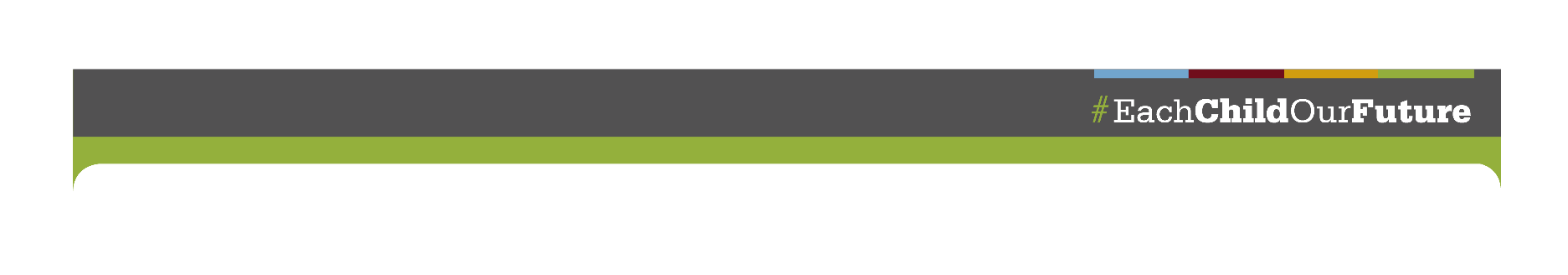 Jinnaado maalla Kalfinaado _____________________________ (Windu inde jangoowo),Min faami yo'o on yiɗi salugo jaahargal ekkitol jangirde je en taskini ngam ɓingel mooɗon. Jaahargal wolde Inglisiya taskitti be hakiika ngam wallugo ɓingel mooɗon ɓaanta wawande wolde Inglisiya, be huwidugo ha nder cuuɗi jangirde feere. Ama, bana ko en limti nder ngewte be mooɗon, on mari jarfuye salugo jaahargal ngu ha ɓingel mooɗon. To on hasdi salugo jaahargal ekkitol Inglisiya, useni larte e lare ko ɗon limti ha les ndu. Ɓesdee fuɗɗorde inde mooɗon ha timminorde ngewte ndu. Waɗugo bana ni matinan yo'o a faami boɗɗum e a jaɓi ɗum bana ni. Ha ɓaawo on larti e windi fuɗɗorde inde mon ha yeeso ngewteji ndu, useni siññin do man, wate ñalde do ton e lornite bataakewol man ha jangirde ɓingel mon. Min siggan ɗerewol man je wi'ata on sali maalla on yarday ɓingel mooɗon huwida nder jaahargal wolde Inglisiya ha wakati nde. Mi aandi be fakatre bo'o toɓɓe lartol wolde Inglisiya ɓingel am be matinolji feere do yahde jangirde ɓingel am je jonta. Mi faami feloore ngam ekkitol wolde Inglisiya feere. Mi ɗon waawi be jaahargal wolde Inglisiya je jangirde ɗon taskini ngam ɓingel am. Mi heɓi no dabaare ngewtugol do jaahargal ekkitol wolde Inglisiya je ɗon taskiti ngam huwoɓe jangirde. Mi faami jangirde ɗon tammi feloore mako ɓuri nafugo nder ɓantugo gandal jangirde ɓingel mooɗon. Bana ɗon limti ha nder umroje lesdi, Mi aandi yo'o ɓingel am ewnotto bana "ekkitoowo Inglisiya", suɓɓotto ngam lartolji ngomna je taski ngam ekkitoowo Inglisiya, e je ɓe larti waawande wolde Inglisiya maɓɓe nder woore ha nder hitaande ha sey to ngomna darni ewnugo mo bana ekkitoowo wolde Inglisiya. Mi faami yo'o foti mi lorta do hasduye am je mi sali no ɓoyma e ɗon windi be ngiɗa am heɓa ɓingel am nasta nder jaahargal ekkitol wolde. Matinolji ndu sappinotto am be wolde je mi ɗon aandi masin.(Inde Jinnaado /Kalfinaado)Siññinde jinnaado /Kalfinaado)					ÑalndeÑalnde:Inde Jangoowo o: Distrik:Jaangirde be ta'irde suudu:Ñalnde:Inde Jangoowo: Distrik:Jaangirde be ta'irde suudu:Ñalnde:Inde Jangoowo: Jangirde:Distrik be Suudu Jaangirde: